様式⑤　　　　　　　　　　　　　　　　　　　　　　　　　　　　　　　令和３年　８月　　　日学校名　　　　　　　　　　　　　　　　　　　中学校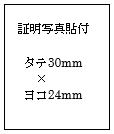 学校長　　　　　　　　　　　　　　　　　　　　公印住　所　　　　　　　　　　　　　　　　　　　　　　電　話　　　　　　　　　　　　　　　　　　　　　　ＦＡＸ　　　　　　　　　　　　　　　　　　　　　　外部指導者（コーチ）確認書（校長承認書）下記の者を、本校が第５２回全国中学校体操競技選手権大会出場に際し、外部指導者（コーチ）として承認しました。　１　外部指導者（コーチ）※学校との係わり記入例・・・「本校卒業生、地域スポーツクラブからの派遣指導者、教育委員会推薦の指導者、地域住民の指導者」等令和３年度全国中学校体育大会第５２回全国中学校体操競技選手権大会神奈川県実行委員会委員長　市川 嘉裕　様（ふりがな）名　　前性　　別男　　・　　女年　　齢歳学校との係わり各競技部独自の付帯事項　・種　別　（該当する種別を○で囲んでください。）男子団体　　・　　男子個人女子団体　　・　　女子個人・複数校の外部指導者（コーチ）を兼務される方は、それぞれで提出すること。・証明写真（タテ30mm×ヨコ24mm）をこの確認書およびＩＤ台紙に貼付し、提出すること。・種　別　（該当する種別を○で囲んでください。）男子団体　　・　　男子個人女子団体　　・　　女子個人・複数校の外部指導者（コーチ）を兼務される方は、それぞれで提出すること。・証明写真（タテ30mm×ヨコ24mm）をこの確認書およびＩＤ台紙に貼付し、提出すること。・種　別　（該当する種別を○で囲んでください。）男子団体　　・　　男子個人女子団体　　・　　女子個人・複数校の外部指導者（コーチ）を兼務される方は、それぞれで提出すること。・証明写真（タテ30mm×ヨコ24mm）をこの確認書およびＩＤ台紙に貼付し、提出すること。